nOTICE OF PROPOSED INFORMATION COLLECTION FOR PUBLIC COMMENT:Historically Black Colleges and Universities (HBCU)SUPPORTING STATEMENT FOR PAPERWORK REDUCTION ACT November 4, 2013Prepared for:Office of Policy Development and ResearchU.S. Department of Housing and Urban Development451 Seventh Street, SWWashington, DC 20401Prepared by: Office of University Partnerships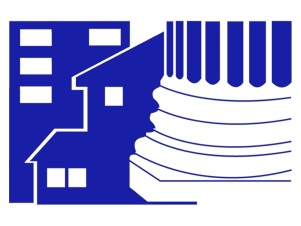 TABLE OF CONTENTS: HISTORICALLY BLACK COLLEGES AND UNIVRSITIES (HBCU)JUSTIFICATION	3A1. Circumstances that make the collection of information necessary	4A2. How, by whom, and for what purpose the information is to be used	4A3. Use of automated electronic, mechanical or other technological collection techniques to reduce burden	4A4. Efforts to identify duplication	4A5. Methods to minimize the burden on small businesses or other small entities	4A6. Consequences if data are not collected	4A7. Special circumstances	4A8. Federal Register Notice and consultations with persons outside the agency	5A9. Remuneration to respondents	5A10. Assurances of confidentiality	5A11. Questions of a sensitive nature	5A12. Estimates of the burden of the collection of information	5A13.  Total annual cost burden to respondent or record keepers	5A14. Estimate of annual cost to the government	6A15. Reasons for any program changes or adjustments	6A16. Plans for tabulation, analysis, and publication	6A17. Approval to not display the OMB expiration date	6A18. Exception to the certification statement	6JUSTIFICATIONThe Historically Black Colleges and Universities grant program is authorized under section 107 (b) (3) of the Housing and Urban Development Act of 1974 (42 U.S.C. 5307 (b) (3), which was added by section 105 of the Department of Housing and Urban Development Reform Act of 1989 (Public Law 101-235).  The HUD HBCU program is governed by regulations contained in 24 CFR 570.400, 570.404, and in 24 CFR part 570.400, 570.404, 24 CFR 84, and 24 CFR Part 570, subpart A, C, H, K, and O.Grants were provided  to assist Historically Black Colleges and Universities (HBCUs) expand their role and effectiveness in addressing community development needs, including neighborhood revitalization, housing and economic development in their localities, consistent with the purposes of Title I of the Housing and Community Development Act of 1974.The Department of Housing and Urban Development’s Office of University Partnership is responsible for monitoring all grants awarded by the Department, which includes the HBCU program, to assess compliance and performance in accordance with the HUD rules and regulations cited above and with OMB Circulars A-21 and A-133 until such time as the grants are closed out.In order to accomplish this, Grantee progress and program compliance are monitored using information provided in the quarterly progress reports. A1. Circumstances that make the collection of information necessary		HUD provided grants to assist Historically Black Colleges and Universities (HBCUs) expand their role and effectiveness in addressing community development needs in their localities, including neighborhood revitalization, housing, and economic development, principally for persons of low- and moderate-income, consistent with the purposes of Title I of the Housing and Community Development Act of 1974, as amended.Grantees are required to submit quarterly progress reports. The reports are used by HUD Government Technical Representatives to monitor grantee performance and program compliance. A2. How, by whom, and for what purpose the information is to be usedQuarterly progress reports are submitted electronically (email) to the program GTR.  Collection of this data will enable the Government Technical Representative (GTR) to monitor each grantee's performance.  It is the only way to determine that funds are being spent in accordance with the goals of the program.A3. Use of automated electronic, mechanical or other technological collection techniques to reduce burdenQuarterly reports and close out documents are submitted electronically (email).  A4. Efforts to identify duplicationThis program does not duplicate any existing government program. No similar information is available.A5. Methods to minimize the burden on small businesses or other small entitiesThe collection of information from HBCU grantees does not impact small businesses. A6. Consequences if data are not collectedIf information were not collected for monitoring purposes, HUD would not be able to ensure that Federal dollars were being spent wisely and appropriately.Information collected for monitoring purposes is submitted quarterly during the grant performance period.  To require less frequent submission would mean that appropriate action could not be taken in a timely manner to correct program/compliance issues.A7. Special circumstancesNot Applicable.A8. Federal Register Notice and consultations with persons outside the agency8a. Federal Register NoticeIn accordance with 5 CFR 1308.8 (d) a Notice was published in the Federal Register on October 23, 2013 page 63239, FR-5689-N-11) announcing the HUD Office of Policy Development and Research’s intention to request OMB approval for the information collection described in Section A.  A. Overview of Information CollectionTitle of Information Collection:Historically Black Colleges and Universities Program.OMB Approval Number: 2528–0235.Type of Request: New.Form Number: SF–425 and HUD–40077.Description of the need for the information and proposed use: The information is being collected to monitor performance of grantees to ensure they meet statutory and program goals and requirements. Respondents (i.e. affected public): Historically Black Colleges and Universities (HBCU).A9. Remuneration to respondentsNoneA10. Assurances of confidentialityNoneA11. Questions of a sensitive natureNoneA12. Estimates of the burden of the collection of information 	HUD estimates that each grantee will spend approximately 10 hours a  year maintaining records.  HUD also estimates that each grantee will spend approximately 32 hours a year preparing progress reports and 12 hours preparing a final report.  Clerical staff and faculty/supervisory staff will share this burden.  HUD estimates the average hourly rate at $40.  The computation is as follows: 27 grantees x 54 hours x $40 an hour = $58,320.         A13.  Total annual cost burden to respondent or record keepersThere are no additional costs to respondents. A14. Estimate of annual cost to the governmentHUD anticipates receiving 108 quarterly progress reports and 8 final reports each year, requiring a total review time of 3 hours per grant per report, for a total of 348 hours.  Assuming a GS-14 conducts the reviews, the cost is computed as follows: 3 hours x 116 reports x $65.53 an hour = $22,804.44        A15. Reasons for any program changes or adjustmentsNot applicable.A16. Plans for tabulation, analysis, and publicationNot applicable.A17. Approval to not display the OMB expiration date	No such approval is sought.A18. Exception to the certification statementNone requestedDescription of Information CollectionNumber of RespondentsResponses per YearTotal Annual ResponsesHrs per ResponseTotal HoursQuarterly Reports27  41088   864Final Reports           8          1    8       12                    96         Recordkeeping         27  27      10     270Total     1230           